сайт
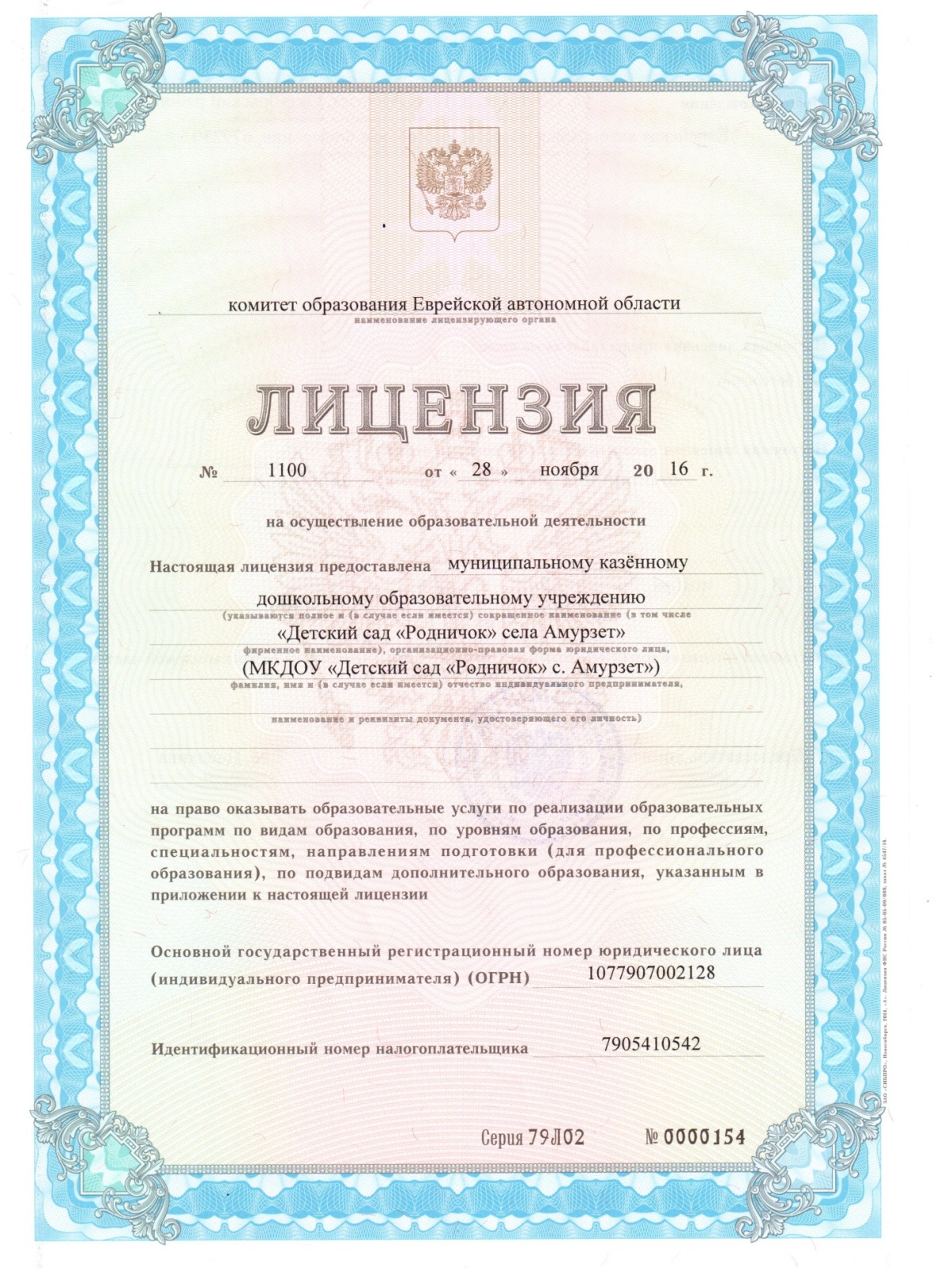 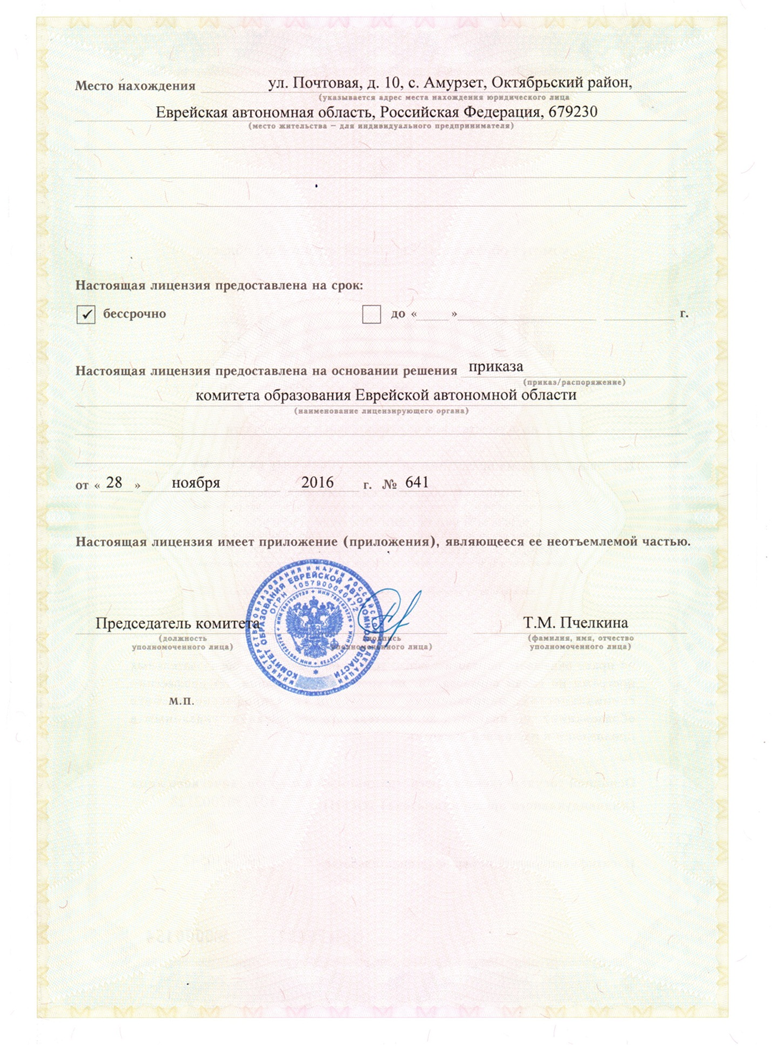 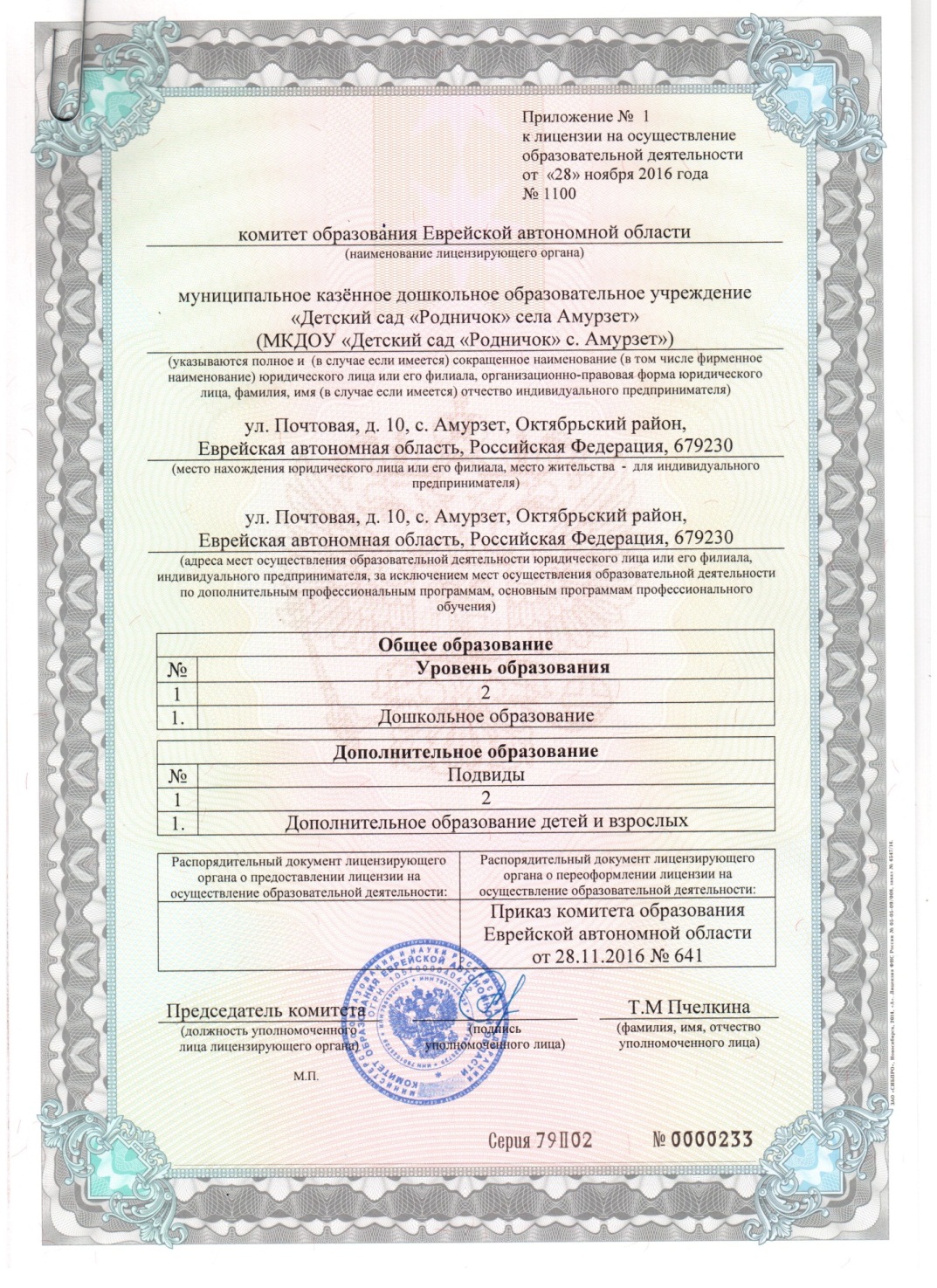 